BARTIN İL ÖZEL İDARESİ MUSTAFA AYDEDE ANAOKULUE-GÜVENLİK POLİTİKASI    Günümüzde internet  kullanımı artarken, güvenlik ile ilgili sorunlar ortaya çıkmaktadır. Güvenli bir  internet ortamı sağlamak için  risklerin çeşitlerini ve sıklığını  azaltmak ve  daha da iyisi ortadan kaldırmak için çözüm yolları bulmamız gerekir. Çocuklarımızın dijital teknolojilerle elde ettikleri fırsatları en iyi nasıl kullanacaklarını bildiklerinden emin olmak için çalışmalar yapmaktayız. Eğitimciler, veliler, medya ve diğer tüm ilgili kişiler tarafından özellikle çocukların, gençlerin, vatandaşların hak ve ihtiyaçlarının korunması için ortak sorumluluk içinde olmak gerekmektedir. Bartın İl Özel İdaresi Mustafa Aydede  Anaokulu olarak, çocuklarımızın daha bilinçli ve güvenli internet kullanıcı olmalarının yanında ailelerini bilinçlendirme çalışmalarını da önemsiyoruz. Bu konuda bilinçlendirme için okulumuzdaki tüm öğretmenlerimizle araştırmalar ve çalışmalar yaparak güvenli internet politikası oluşturduk. Buna göre okulumuzda e-güvenliği sağlamak için Milli Eğitim Bakanlığının Okullarda Sosyal Medyanın kullanılması ile ilgili 2017/12 no’lu genelgesine uygun planlama ve uygulamalar yapılmaktadır.      İl Özel İdaresi Mustafa Aydede Anaokulu olarak e-Güvenlik çalışmaları ile internet bilgisayar ve cep telefonları kullanırken ;öğrencilerin, velilerin, stajyer öğrencilerin, öğretmenlerin ve görevli personelinin korunmasını amaç edinmiştir. Politikamız, yöneticiler, öğretmenler, veliler, tüm personel ve öğrenciler için hazırlanmış olup, internet erişimi ve bilgi iletişim cihazlarının kullanımı için geçerlidir. Okulumuzda gerek  eTwinning eğitim portalında  yürütülen projeler gerekse okulumuz kurul toplantılarında alınan kararlar  ile ailelerimizin denetiminde bilgisayar, tablet ya da telefonlarla belirlenmiş saatlerde birlikte internete girilmesi sağlanmaktadır. Okulöncesi çağındaki çocuklara bilinç kazandırmak ancak aile katılımları ile olur.  Bu uygulamalarımız ile birlikte her dönem düzenli yapılan etkinlik ve seminerler ile  hem ailelere hem de çocuklarımıza güvenli internet hakkında bilinç ve farkındalık kazandırılmaktadır. Bu sayede anne ve babalar çocukları ile daha kaliteli vakit geçirme imkânı bulmaktadırlar. Okulumuz sınıf öğretmenleri tarafından sürekli olarak bilgilendirmeler, yönlendirmeler ve gerekli olduğunda  toplantılar yapılmaktadır.GÜVENLİ İNTERNET KULLANIMI KURALLARI        Güvenli İnternet Kullanımı Kuralları hakkında  okuldaki her öğretmen sorumluluğu alırken, Okulun Güvenli İnternet Politikasının uygulanması, incelenmesi ve uygulanmasından sorumlu  bir lider kişiye sahip olması gerekir. Okulumuzun, Güvenli İnternet Koordinatörü Müdür Yardımcısı Tuğçe YILDIRIM öğretmenimiz olmuştur. Okulun Güvenli İnternet  Politikasının uygulanmasını ve izlenmesini denetlemektedir ve okul müdürüne rapor etmektedir. Bu bilgilerin kullanımındaki önemli yeni gelişmeler ışığında daha düzenli olmaktadır.       Okulun Güvenli İnternet Politikası, Öğretmen, Personel  öğrenci ve velilerin güvenliği  okulun itibarı ve geleceği ile ilgili dijital gelişmelere ve yeni trendlere ayak uydurmalıdır.       Okula Güvenli İnternet Politikasında atıfta bulunulan yasalar, Politikanın neleri kapsadığına ilişkin brifingler sırasında, örnek, uygun davranış, bilgi paylaşımı veya yasadışı imgeler gibi, diğerleri arasında atıf yapılmasına ihtiyaç duyulmaktadır.  Okulun Güvenli İnternet Politikası, öğrencilerin çevrimiçi teknolojilerin sağlıklı kullanılması konusundaki bilincini teşvik ederken, güvenli İnternet alanlarında sağlam ve tutarlı olmalıdır.Okulun Güvenli İnternet Politikası, AUP ile ve okuldaki güvenlikle ilgili diğer politikalarla (örn. Çocukların korunması, anti-sosyal davranış veya zorbalığa karşı korunma) uyumludur                 Paydaş katılımı önemlidir. Politikanın oluşturulmasında tüm paydaşları dahil edilmiştir. Öğretmen öğrenci, personel, veliler ve daha geniş topluluk mensupları. Bu, tüm grupların politikanın belirli bölümleri üzerinde mülkiyet sahibi olmasına ve bu gruplara uyma olasılıklarının artmasını sağlamaya yardımcı olmaktadır.                Okulun Güvenli İnternet politikası, açık ve nettir, teknik olmayan dilde anlaşılması kolay ve tüm personelin ve öğrencilerin onlardan neler beklendiğini bilecekleri şekilde açık ve anlaşılırdır.CEP TELEFONU KULLANIMI               Öğretmenler cep telefonlarını pedagojik araç olarak gerektiğinde kullanmaları (. Cep telefonlarının varlığı yıkıcı olabilir ve aldatma ve zorbalık gibi yıkıcı davranışlara neden olsa da, bulundukları yer ve kullanım hakkında sıkı bir politika yürürlükte olduğu sürece, sınıfta proaktif ve yaratıcı bir şekilde kullanıldığında benzeri görülmemiş fırsatlar sunabilirler.) ancak ders saatleri içinde öğretmen, personel ve stajyerlerin cep telefonlarını acil durumlar dışında kullanmamaları tebliğ edilmiştir.             Okul politikanız, Öğretmenler, Personel ve Stajyer öğrenciler tarafından cep telefonlarının taşınması ve kullanılması ile ilgili kuralları içerir; bunun okul boyunca sürekli uygulanmasını sağlamaktayız. Kabul Edilebilir Kullanım Politikasında, dijital teknolojilerin sınıfta nasıl kullanılabileceği ve kullanılamayacağına ilişkin tedbirler alınmıştır.OKUL WEB SİTESİ              İl Özel İdaresi Mustafa Aydede  Anaokulu olarak web sitemizde okulumuzun adres, telefon, fax ve e posta adres bilgileri bulunmaktadır. Sitemizde yayınlanan tüm içerikler Güvenli İnternet Koordinatöründen başlayarak Okul Müdürümüzün onayından geçtikten sonra siteye konulmaktadır. Okulumuzun web sitesi Koordinatörümüz sorumluluğunda olup güçlü güvenlik önlemleri alınmış durumdadır. Öğrenci çalışmaları , velilerinin izinleriyle yayınlanmaktadır.OKULUMUZDA FOTOĞRAF YA DA VİDEO ÇEKİMİ VE YAYINLANMASI             Okul kayıt döneminde her öğrenci velisi izin belgesi imzalar. Bu izin belgesinde öğrenci fotoğraflarının okul resmî web sitesi, okul dergisi, gazete, eTwinning portalı vb. okul tanıtımlarında veli, çocuğunun sınıf resimlerinin paylaşılmasına (e güvenliğin sağlanması için) M.E.B. 2017/12 nolu genelgesi çerçevesinde kullanılmasına izin verir.            Okul idaresi tarafından görevli kılınanlar haricindeki kişiler tarafından ve öğrenci velilerinin bilmek istedikleri etkinlik ve programlar dışındaki zamanlarda, okul ve okul bahçesi sınırları içerisinde fotoğraf ve video çekimi yapılamaz. Bu yasak, bir öğrencinin diğer bir öğrencinin fotoğraf ve videosunu çekmek istemesi durumunda da geçerlidir.            Okul idaresi tarafından görevlendirilen kişilerin çektiği fotoğraf ve videolar ancak okulun resmî web adresinde ve sanal ortamlarında, ilgili öğrenci velisinin talep ve yazılı onayı ile yayınlanabilir. Öğrencisi için onay vermeyen velinin öğrencisi ile ilgili fotoğraf ve videolar yayınlanmaz.            Velisi tarafından fotoğraf ve video görüntülerinin çekilip yayınlanmasına onay verilmeyen öğrencilerin, çekim esnasında psikolojik baskı yaşamaması için tedbirler alınır.           Okul görevlileri tarafından yayınlanan resim ve videolarda öğrencilerin kişisel bilgilerine kesinlikle yer verilmez.           İzin dilekçesi olmasına rağmen fotoğraf ve videolar öğrenci yüzlerini açık edecek şekilde çekilmez.E-GÜVENLİK MÜFREDATIMIZ HAKKINDA           Çocuklarda bilinçli ve güvenli internet kullanımına dair bilgi, beceri ve tutumların geliştirilmesi için seminerler düzenlenmektedir.           Türkçe Dil Etkinlikleri, Matematik Etkinlikleri, Fen ve Doğa Etkinlikleri, Müzik, Oyun ve diğer etkinliklerde tablet ve telefonlar pedagojik eğitim aracı olarak kullanılmaktadır.           Ders müfredatlarına sosyal medya başta olmak üzere internetin bilinçli kullanımı ile ilgili konuların yenilenen bilgilerle güncellenmesi tüm öğretmenlerimiz tarafından sağlanmıştır.          MEB'e bağlı okullarda elektromanyetik kirliliğe ve internet güvenliğine önem verilmektedir.VELİLERE E-GÜVENLİKLE İLGİLİ BİLGİLENDİRME              Okulumuzda, belirli aralıklarla velilere yönelik e güvenlik hakkında bilinçlendirme çalışmaları yapmaktayız. Bununla ilgili olarak veli toplantılarında eğitimler verilmekte ve okul web sayfasından bilgilendirme yazıları paylaşılmaktadır. Sınıf çevrimiçi uygulamalarında da velilerimize bilgilendirmeler yapılmaktadır. 
OKUL PERSONELİNİN E GÜVENLİK İLE İLGİLİ EĞİTİMİ           Personelin tümüne; profesyonel ve kişisel olarak, güvenli ve sorumlu İnternet kullanımı konusunda güncel ve uygun personel eğitimi, düzenli (en az yıllık) temelde çeşitli şekillerde sağlanmaktadır. eTwinning mesleki gelişim portalından çevrimiçi seminer ve online mesleki gelişim etkinliklerine katılmakta ve yeni gelişmeleri takip etmektedirler. Çevrimiçi güvenlik (eGüvenlik) politikası, tüm çalışanların katılımı için resmi olarak sağlanır, tartışılır ve korunma sorumluluğumuzun bir parçası olarak güçlendirilir. Okul personelinin hepsi, davranışlarının okuldaki rolü ve itibarını etkileyebileceğinin farkındadır. Personel, İnternet trafiğinin izlenebileceğini ve tek bir kullanıcıya kadar izlenebileceğinin farkındadır. Okul sistemlerini ve cihazlarını kullanırken takdir yetkisi ve profesyonel davranış gereklidir.İL ÖZEL İDARESİ MUSTAFA AYDEDE ANAOKULU                                                                                                                           E-GÜVENLİK KOMİSYONU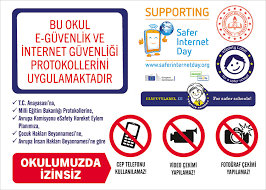 